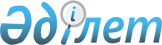 Париж қаласындағы (Франция Республикасы) ғимараттарды Қазақстан Республикасының меншігіне сатып алу туралыҚазақстан Республикасы Үкіметінің Қаулысы 1999 жылғы 9 сәуір N 397

      Мемлекеттік қаражатты ұтымды пайдалану және Қазақстан Республикасының меншігіне жататын шетелдегі жылжымайтын объектілер тізбесін кеңейту жөнінде белгіленген жобаларды одан әрі іске асыру мақсатында Қазақстан Республикасының Үкіметі қаулы етеді: 

      1. Франция Республикасындағы Қазақстан Республикасының Елшілігін әкімшілік тұрғыдан орналастыру үшін Париж қаласындағы мына мекен-жайлардағы: 9/13, 13 rue du Docteur Роinсаrе; 8, 10, 12, 14 және 16 avenue Leopold II және 1/3 avenue Emile Bergerat ғимараттарды Қазақстан Республикасының меншігіне сатып алу туралы Қазақстан Республикасы Сыртқы істер министрлігінің ұсынысы қабыл алынсын. 

      2. Қазақстан Республикасының Сыртқы істер министрлігі Қаржы министрлігімен бірлесіп заңмен белгіленген тәртіпте: 

      1) Қазақстан Республикасы Елшілігінің Париж қаласы, 59 rue Pierre Charron мекен-жайындағы ғимаратын сатсын және одан түскен қаражатты республикалық бюджеттің есебіне жатқызсын; 

      2) шетелдік несиешілермен қаржыландырудың шарттары мен сызбасы жөнінде келіссөздер жүргізсін, несиелік келісімді әзірлесін.     3. Қазақстан Республикасының Қаржы министрлігі:     1) мемлекеттік борыш лимитінің шеңберінде шетелдік несиешілермен несие келісіміне қол қойсын;     2) несиеге қызмет көрсету және өтеу республикалық бюджет қаржысынан көзделсін;     3) қаржының нысаналы пайдаланылуын қамтамасыз етсін.     4. Осы қаулының орындалуына бақылау жасау Қазақстан Республикасы Премьер-Министрінің орынбасары - Қаржы министрі О.А.Жандосовқа жүктелсін.     5. Осы қаулы қол қойылған күнінен бастап күшіне енеді.     Қазақстан Республикасының         Премьер-Министр  Оқығандар: Қобдалиева Н. Умбетова А.           
					© 2012. Қазақстан Республикасы Әділет министрлігінің «Қазақстан Республикасының Заңнама және құқықтық ақпарат институты» ШЖҚ РМК
				